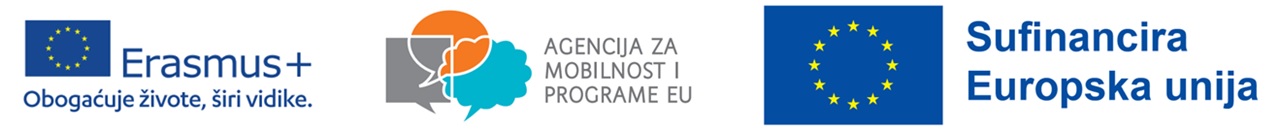 Erasmus+ projekt 2023-1-HR01-KA121-VET-000123740Školska godina 2023./2024.SUGLASNOSTOvom potvrdom ja _____________________________________ kao roditelj/staratelj/skrbnik                                          (ime i prezime roditelja/staratelja/skrbnika) dajem suglasnost da moj sin/kći ___________________________, rođen/a ______________.                                                                        (ime i prezime učenika/ce)                                (datum rođenja)sudjeluje u svim aktivnostima Erasmus+ projekta 2023-1-HR01-KA121-VET-000123740 tj. stručnim, pedagoškim, jezičnim i kulturološkim pripremama kao i na mobilnosti u Portugalu/Braga s ciljem obavljanja stručne prakse u trajanju od 14 dana. Na mobilnosti učenik/ca mora voditi Dnevnik rada, a nakon povratka učenik/ca mora popuniti EU upitnik. Obvezujem se da ću omogućiti Školi da pravodobno dobije svu potrebnu dokumentaciju, te informacije o zdravstvenom stanju učenika i ostalom što je važno za organizaciju i provedbu mobilnosti. Svojim potpisom dajem suglasnost da se u sklopu projekta prikupljaju i obrađuju osobni podaci učenika/ce u svrhu provođenja projekta. Ovako prikupljeni podaci neće se prosljeđivati trećim stranama, osim Agenciji za mobilnost i programe EU. Također sam suglasan da se prikupljeni podaci (uključujući fotografiranje, snimanje, tiskovne konferencije i sl.) koriste u svrhu širenja rezultata projekta i objavljuju u medijima za potrebe promoviranja projekta. U slučaju nedoličnog ponašanja i mogućih izgreda (alkohol i sl.) kao i neispunjavanja dogovorenih obveza, učenik/ca će biti isključen/a iz projekta. Isto tako, učenik/ca ili roditelj/skrbnik će snositi troškove u slučaju načinjene materijalne štete (na prijevoznim sredstvima, smještajnim kapacitetima), što svojim potpisom i potvrđujem.U Zagrebu, __________________2023. god.    Potpis roditelja/skrbnika:____________________